Zespół Szkół Ogólnokształcących nr 5 z oddziałem rehabilitacji i integracji oraz Przedszkole nr 43, ul. Bohaterów Monte Cassino 46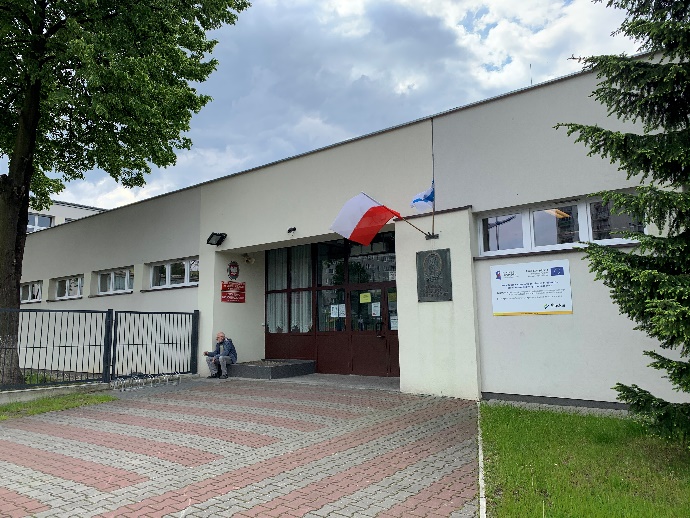 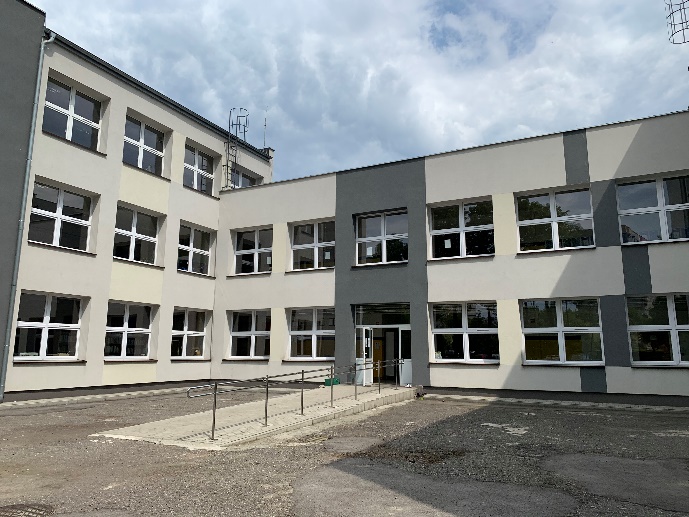 
Zespół Szkół Ogólnokształcących nr 6, ul. Starzyńskiego 41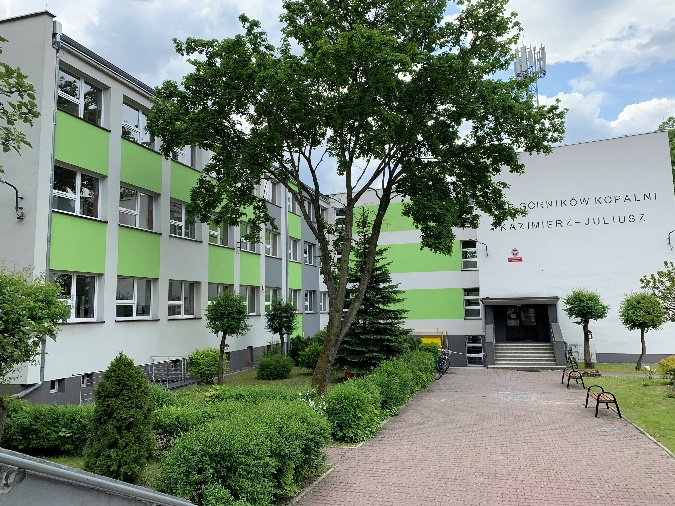 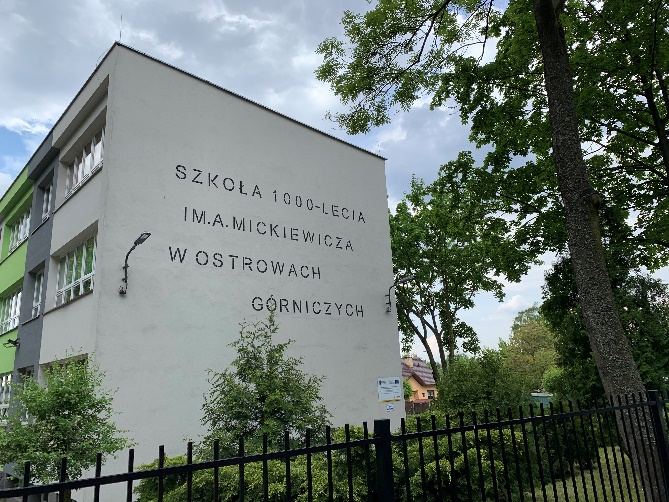 Szkoła Podstawowa nr 39, ul. Lubelska 51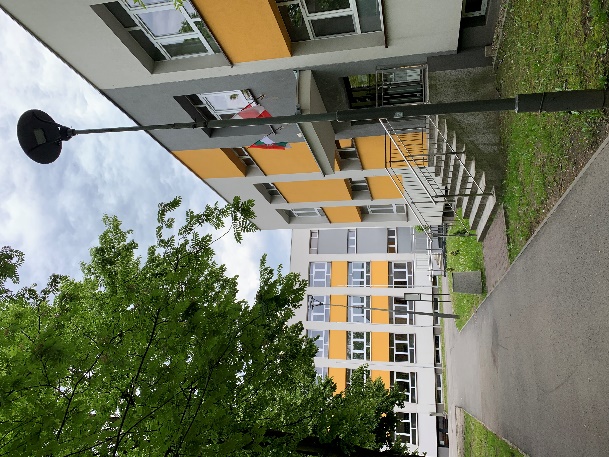 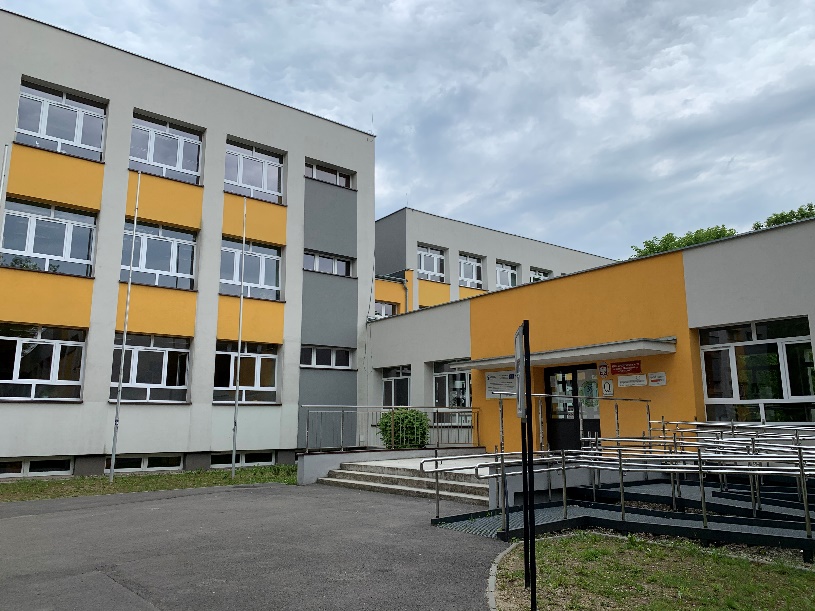 
Zespół Szkół Ogólnokształcących nr 12, ul. Jasieńskiego 2a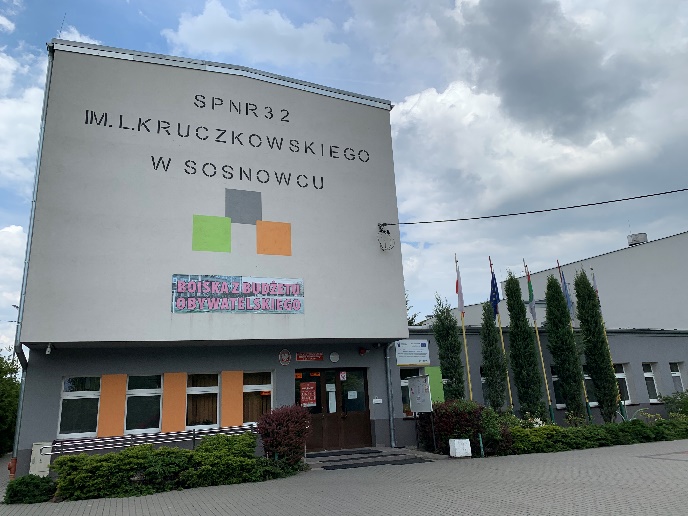 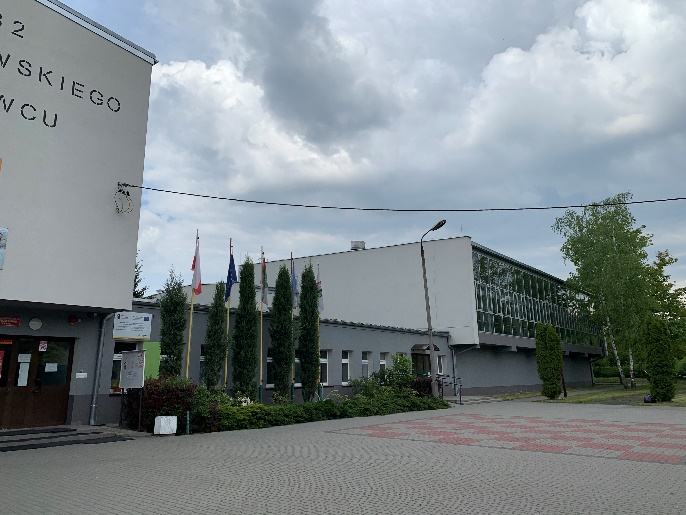 
Zespół Szkół Ogólnokształcących nr 14, Szkoła Podstawowa nr 40, Przedszkole Miejskie nr 45, Miejski Ośrodek Pomocy Społecznej, ul. Kisielewskiego 4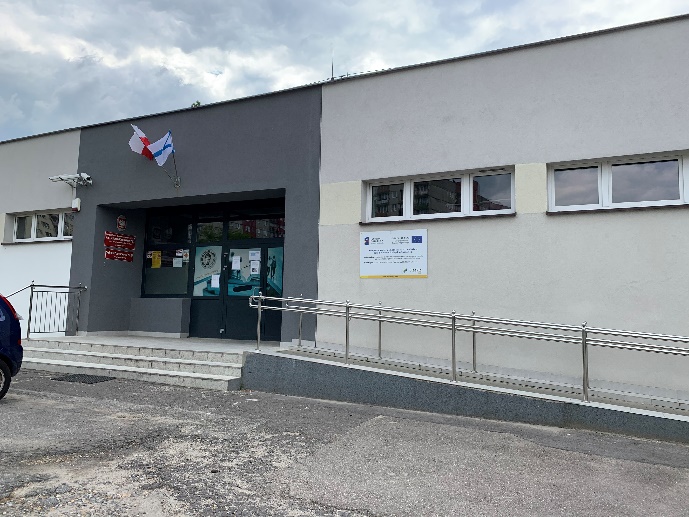 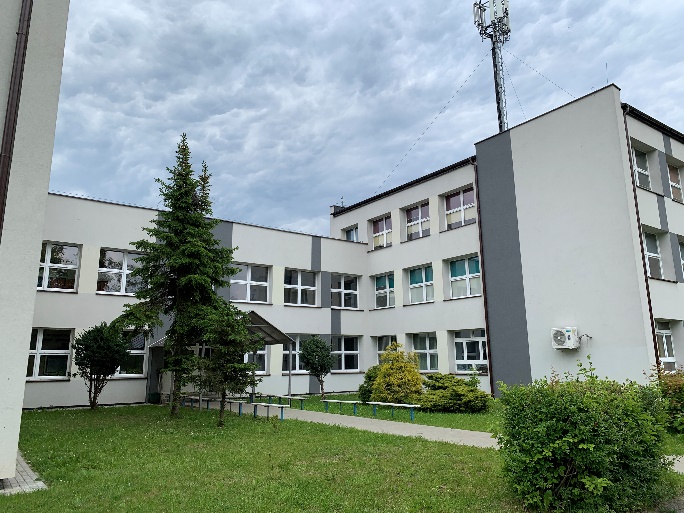 Zespół Szkół Ogólnokształcących nr 15, ul. Zillingera 1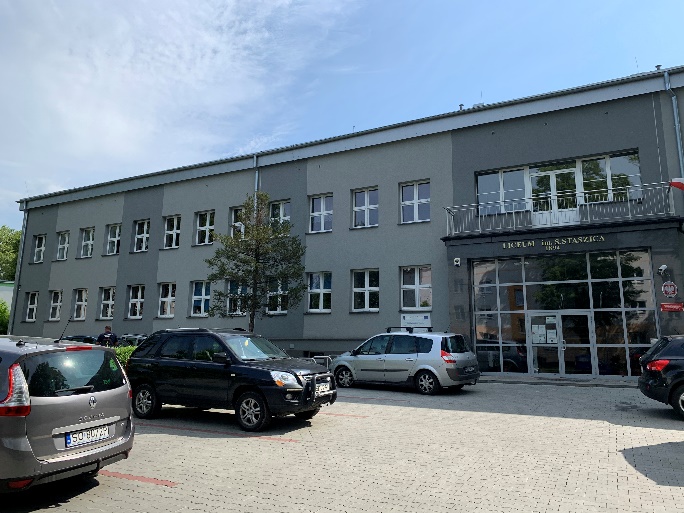 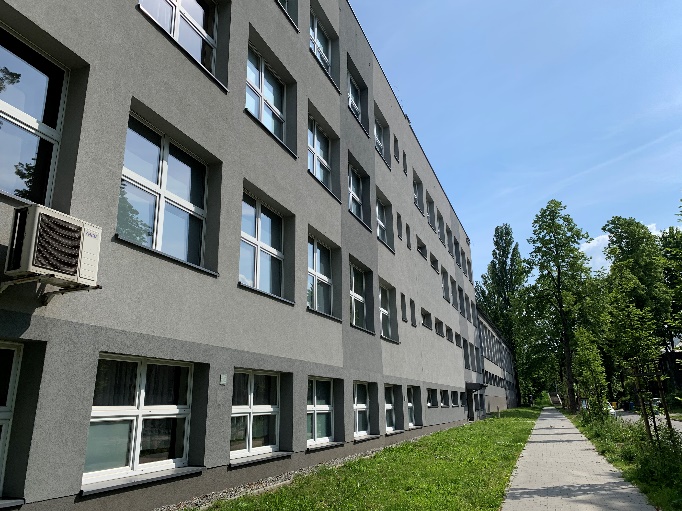 
Szkoła Podstawowa nr 9, ul. Braci Mieroszewskich 54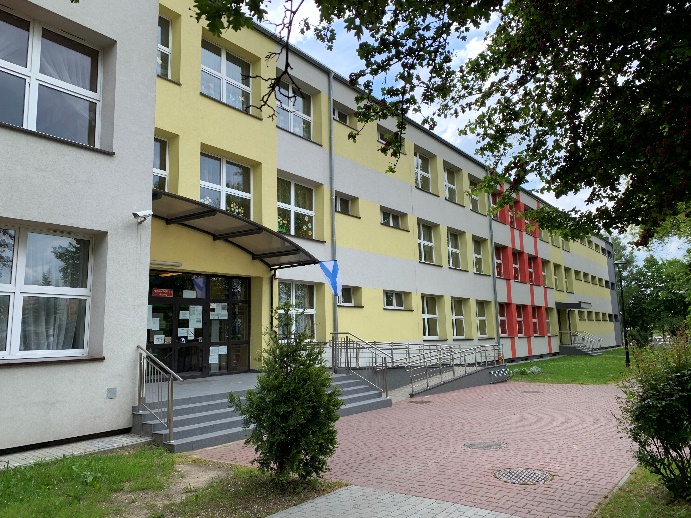 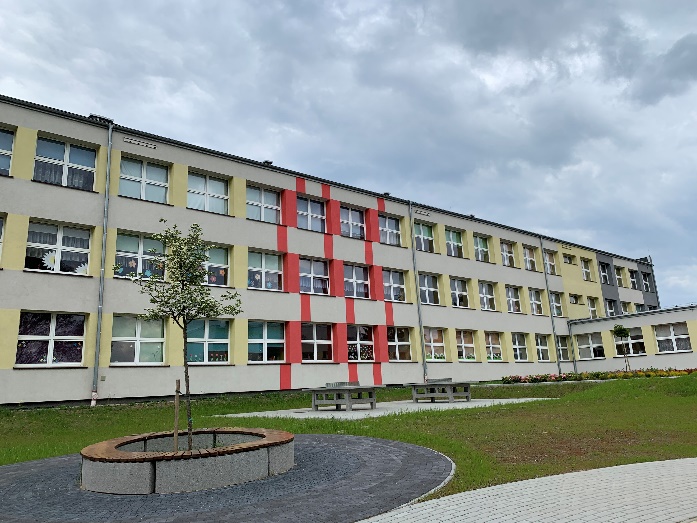 
Zespół Szkół Ogólnokształcących nr 7, ul. Gwiezdna 2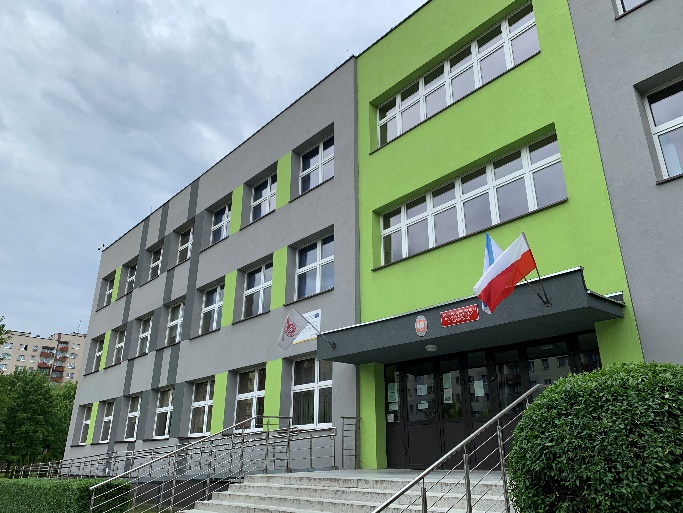 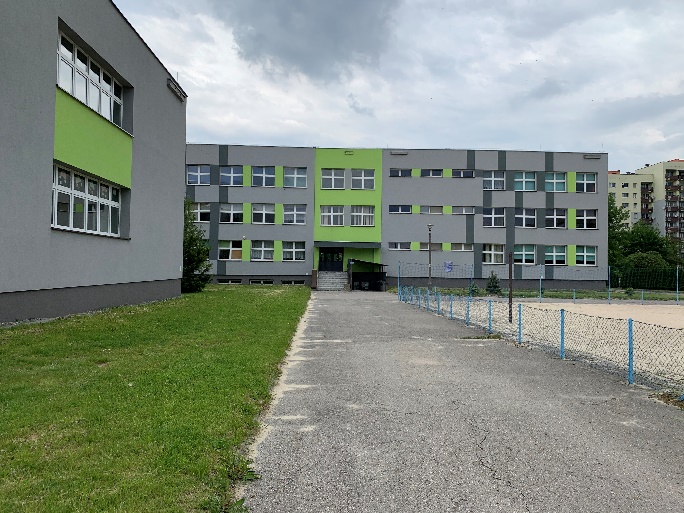 Gimnazjum Publiczne nr 7, ul. Białostocka 17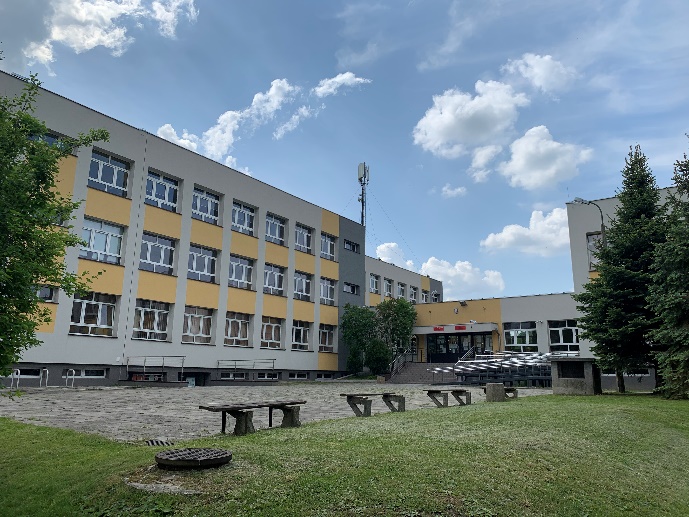 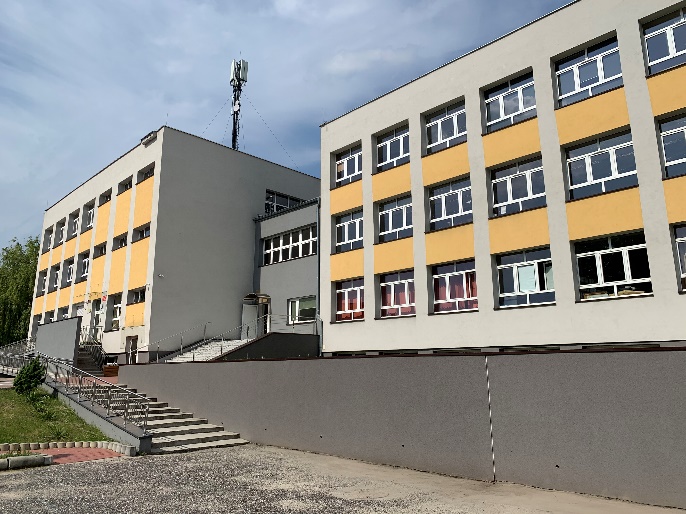 
Przedszkole Miejskie nr 14, ul. Maliny 25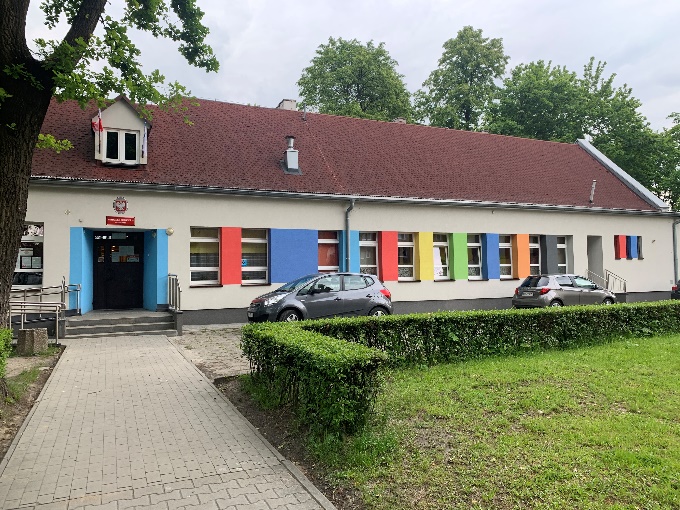 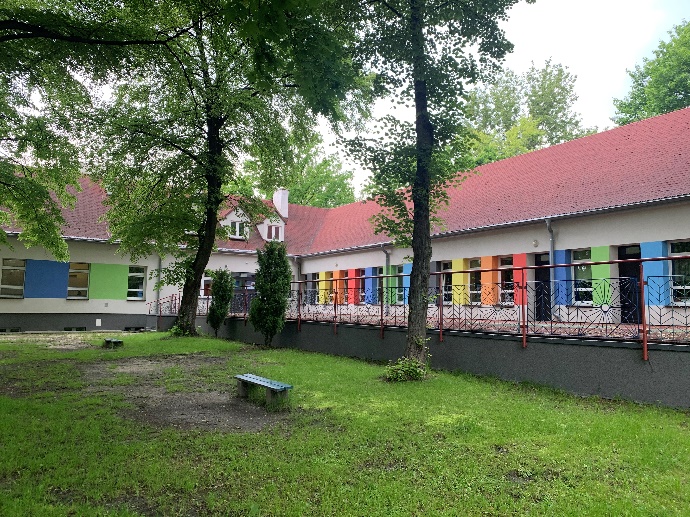 
Przedszkole Miejskie nr 38, ul. Krzywoustego 6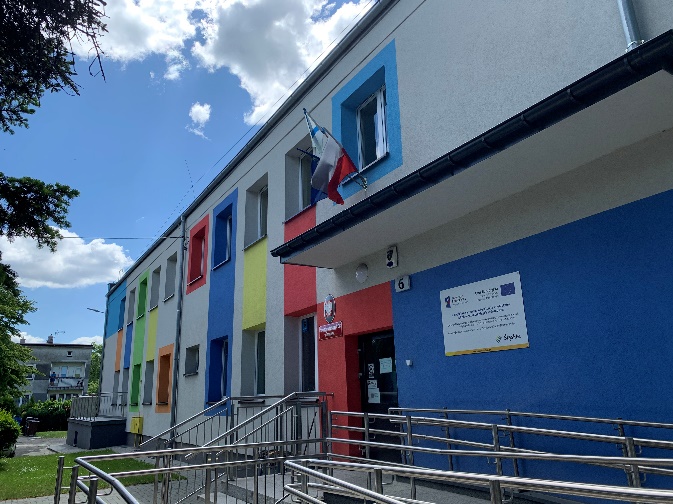 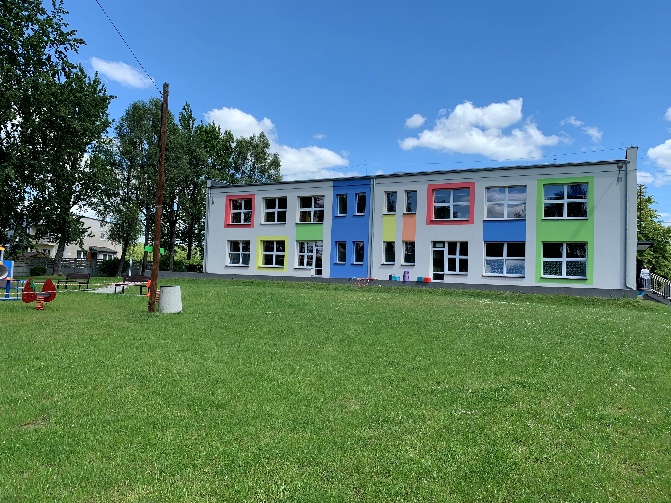 